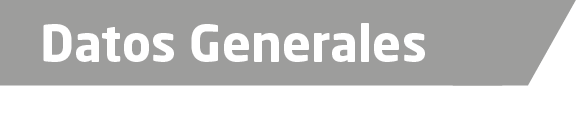 Nombre María Guadalupe Francisco GuzmánGrado de Escolaridad Licenciado en DerechoCédula Profesional (Licenciatura) 10390705Cédula profesional (Maestría) sin datoTeléfono de Oficina 01-273-734-04-14Correo Electrónico mgfguzman@gnmail.comDatos GeneralesFormación Académica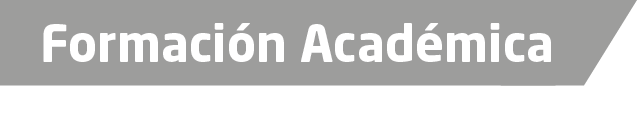 2008-2010Escuela de Bachilleres Altotonga 2011-2016Universidad Veracruzana, Campus XalapaTrayectoria Profesional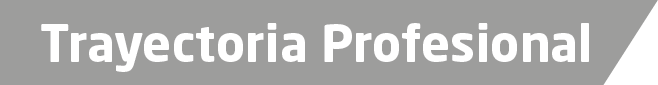 2016 a la FechaPrestador de servicios y meritoria en la Unidad integral de Procuración de Justicia del X Distrito Judicial en Jalacingo, Ver.2018 a la FechaAbogado LitiganteA de Conocimiento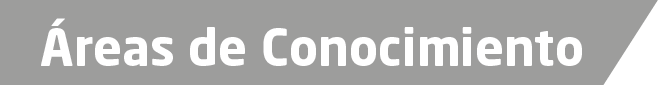 Derecho CivilDerecho Penal